70 меңңән артык татарстанлы электрон хезмәт кенәгәсенә өстенлек бирде.Россия Пенсия фондының Татарстан Бүлекчәсе агымдагы елның 31 декабренә кадәр эшләүче һәр хезмәткәр эш белән тәэмин итүчегә традицион кәгазь яисә электрон хезмәт кенәгәсен  сайлавы турында гариза бирергә кирәклеген искә төшерә.Хезмәт кенәгәсен нинди вариантта алып бару ысулы сайлау хокукына бары тик эшләүче гражданнар гына ия. Хезмәт эшчәнлеген 2021 елның 1 гыйнварыннан соң башлаучыларның сайлау хокуклары булмаячак. Аларның хезмәт эшчәнлекләре турында мәгълүмат бары тик электрон вариантта гына алып барылачак.Хезмәт кенәгәсен электрон вариантта алып баруның өстенлекле ягы шунда: хезмәткәр үзенең хезмәт эшчәнлеге турындагы мәгълүмат белән теләсә кайсы вакыт таныша ала. Электрон хезмәт кенәгәсен күчереп алырга, бастырырга, электрон почта аша  дәүләт хезмәтләре яки Россия Пенсия фонды сайтындагы шәхси кабинеттан потенциаль  эш белән тәэмин итүчегә җибәрергә мөмкин.Болардан тыш электрон хезмәт кенәгәсен югалтып булмый, кенәгәнең кәгазь вариантын тутырганда очрый торган төгәлсезлекләр һәм хаталар җибәрелми.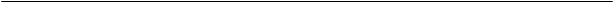 Россия Пенсия Фондының Татарстан Республикасы буенча бүлекчәсенең контакт – үзәге (8-800-600-0-357Интернет-ресурслар www.pfrf.ru , sprrt.ru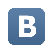         www.vk.com/pfr_rt,         www.facebook.com/pfrrt, 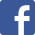         www.twitter.com/PFR_TATARSTAN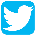     www.ok.ru/group/58408636907571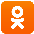    https://t.me/PFRTATARbot 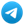 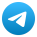 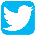 Пенсия фондының Татарстан Республикасы буенча булекчәсе Пресс – хезмәте (843)279-2513.pressa.pfr@gmail.com